Ch 12-1: What is a force?		Name ______________________________Basic Physical Science Notes 2018Key Terms:Force: _________________________________________________________________________________________________________________________________________EX:Force is measured in ______________.  (Hint: you may have to google this.)Balanced forces: ___________________________________________________________
_________________________________________________________________________EX:Unbalanced forces: ___________________________________________________________
___________________________________________________________________________EX: Net Force is when you add up all the _____________ together.Short Answer:Is a force scalar or vector?  Does the direction of the force matter? 

How do unbalanced forces change the motion of an object? (2 ways)


To describe a force, you must know the size and _________________ of the force.
How is weight a force?  What direction is it?

For each picture, circle balanced or unbalanced and tell the Net Force.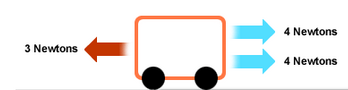 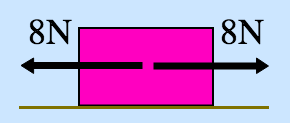 Balanced ForcesUnbalanced ForcesNet Force is:  = to zero OR not = to zero?
Causes an object to accelerate? Y or N
(accelerate means to change motion)Forces are equal and opposite?  Y or N
